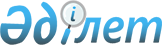 О внесении изменения в приказ Министра сельского хозяйства Республики Казахстан от 12 марта 2015 года № 17-1/207 "Об утверждении Правил размещения на интернет-ресурсе местных исполнительных органов (акиматов) областей, городов республиканского значения, столицы перечня заготовительных организаций в сфере агропромышленного комплекса"
					
			Утративший силу
			
			
		
					Приказ Министра сельского хозяйства Республики Казахстан от 28 февраля 2020 года № 70. Зарегистрирован в Министерстве юстиции Республики Казахстан 10 марта 2020 года № 20096. Утратил силу приказом и.о. Министра сельского хозяйства Республики Казахстан от 15 марта 2021 года № 77.
      Сноска. Утратил силу приказом и.о. Министра сельского хозяйства РК от 15.03.2021 № 77 (вводится в действие по истечении десяти календарных дней после дня его первого официального опубликования).
      ПРИКАЗЫВАЮ:
      1. Внести в приказ Министра сельского хозяйства Республики Казахстан от 12 марта 2015 года № 17-1/207 "Об утверждении Правил размещения на интернет-ресурсе местных исполнительных органов (акиматов) областей, городов республиканского значения, столицы перечня заготовительных организаций в сфере агропромышленного комплекса" (зарегистрирован в Реестре государственной регистрации нормативных правовых актов № 10924, опубликован 13 мая 2015 года в информационно-правовой системе "Әділет") следующее изменение:
      Правила размещения на интернет-ресурсе местных исполнительных органов (акиматов) областей, городов республиканского значения, столицы перечня заготовительных организаций в сфере агропромышленного комплекса, утвержденные указанным приказом, изложить в новой редакции согласно приложению к настоящему приказу.
      2. Департаменту развития государственных услуг и цифровизации агропромышленного комплекса Министерства сельского хозяйства Республики Казахстан в установленном законодательством порядке обеспечить:
      1) государственную регистрацию настоящего приказа в Министерстве юстиции Республики Казахстан;
      2) размещение настоящего приказа на интернет-ресурсе Министерства сельского хозяйства Республики Казахстан.
      3. Контроль за исполнением настоящего приказа возложить на курирующего вице-министра сельского хозяйства Республики Казахстан.
      4. Настоящий приказ вводится в действие по истечении десяти календарных дней после дня его первого официального опубликования.
      "СОГЛАСОВАН"
Министерство информации и
общественного развития
Республики Казахстан
      "СОГЛАСОВАН"
Министерство финансов
Республики Казахстан
      "СОГЛАСОВАН"
Министерство национальной
экономики Республики Казахстан
      "СОГЛАСОВАН"
Министерство цифрового развития,
инноваций и аэрокосмической
промышленности Республики Казахстан Правила размещения на интернет-ресурсе местных исполнительных органов (акиматов) областей, городов республиканского значения, столицы перечня заготовительных организаций в сфере агропромышленного комплекса Глава 1. Общие положения
      1. Настоящие Правила размещения на интернет-ресурсе местных исполнительных органов (акиматов) областей, городов республиканского значения, столицы перечня заготовительных организаций в сфере агропромышленного комплекса (далее – Правила) разработаны в соответствии с подпунктом 41-4) пункта 1 статьи 6 Закона Республики Казахстан от 8 июля 2005 года "О государственном регулировании развития агропромышленного комплекса и сельских территорий" и определяют порядок и сроки размещения на интернет-ресурсе местных исполнительных органов (акиматов) областей, городов республиканского значения, столицы (далее – МИО) перечня заготовительных организаций в сфере агропромышленного комплекса. Глава 2. Порядок и сроки размещения на интернет-ресурсе местных исполнительных органов (акиматов) областей, городов республиканского значения, столицы перечня заготовительных организаций в сфере агропромышленного комплекса
      2. В перечень заготовительных организаций в сфере агропромышленного комплекса (далее – Перечень) подлежат включению заготовительные организации, аккредитованные в соответствии с Правилами аккредитации заготовительных организаций в сфере агропромышленного комплекса, утвержденных Приказом Министра сельского хозяйства Республики Казахстан от 30 марта 2015 года № 9-3/278 (зарегистрирован в Реестре государственной регистрации нормативных правовых актов № 11065).
      Аккредитованная заготовительная организация включается в Перечень в течение 3 (трех) рабочих дней с момента аккредитации.
      3. Перечень размещается на интернет-ресурсе МИО на государственном и русском языках.
      4. На интернет-ресурсе МИО содержатся сведения о дате и времени размещения обновленного Перечня. При этом ранее размещенный Перечень сохраняется в течение 5 (пяти) лет.
      5. МИО принимают правовые, организационные и технические (программно-технические) меры защиты электронных информационных ресурсов, размещенных на интернет-ресурсе в соответствии со статьей 55 Закона Республики Казахстан от 24 ноября 2015 года "Об информатизации".
      6. Размещение Перечня на интернет-ресурсах МИО производится в соответствии с Правилами информационного наполнения интернет-ресурсов государственных органов и требованиями к их содержанию, утвержденными приказом исполняющего обязанности Министра по инвестициям и развитию Республики Казахстан от 28 января 2016 года № 116 (зарегистрирован в Реестре государственной регистрации нормативных правовых актов № 13262).
      7. Структурное подразделение МИО обеспечивает техническое сопровождение интернет-ресурса МИО, бесперебойное функционирование интернет-ресурса и беспрепятственный доступ пользователей к информации размещенной на интернет-ресурсе МИО, в сети интернет, принятие мер по устранению неисправностей и сбоев в работе официального интернет-ресурса, в случае их возникновения.
					© 2012. РГП на ПХВ «Институт законодательства и правовой информации Республики Казахстан» Министерства юстиции Республики Казахстан
				
      Министр сельского хозяйства
Республики Казахстан 

С. Омаров
Приложение к приказу
Министра сельского хозяйства
Республики Казахстан
от 28 февраля 2020 года № 70Утверждены приказом
Министра сельского хозяйства
Республики Казахстан
от 12 марта 2015 года № 17-1/207